CURRICULUM VITAE	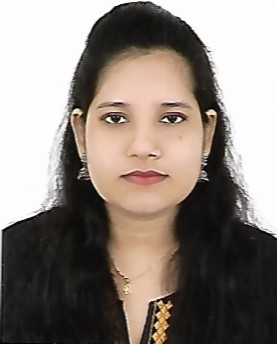 RUBY Email: ruby-397850@gulfjobseeker.com CAREER OBJECTIVE:To enhance my working capacities, professional skills, business efficiencies and to serve my organization in best possible way with sheer determination and commitment.PROFESSIONAL SUMMARY:Attentive Front Office Executive providing exceptional customer service through diligent management. Adapt at encouraging more business through meaningful engagement and a commitment to managing guest and client relations. Committed to maintaining a positive attitude while delegating front office duties to ensure smooth operations.UAE EXPERIENCE – HOTELACCOUNTS MANAGER & GENERAL MANAGERMarch 2019 – January 2020Roles &Responsibilities :Recruiting, training and supervising staff.Managing budgets.Maintaining statistical and financial records.Planning maintenance work, events and room bookings.Handling customer complaints and queries.Promoting and marketing the business.MEDHA LANGUAGE THEATREMANAGER                                                                                                                        October 2015 – February 2019Roles &Responsibilities :Outstanding front office abilities including handling guests and answering phone calls.Familiar with all MS Office applications including Word and Excel.Sound ability to resolve client or guest issues in timely courteous manner.Counselled students for career guidance.Maintained database of student registrations/records.Maintained database of accounts and prepared monthly reports.Managed staff roster and tracked staff schedules.Prepared and reviewed training schedules.STRENGTHS :SELF CONFIDENCE GOOD TEAM WORKHELPFULHARD WORKINGHUMBLE AND FAST LEARNERPERSONAL DETAILSDATE OF BIRTH:                                       02/08/1988NATIONALITY:                                          INDIANSEX:                                                            FEMALERELEGION:                                                MUSLIMMARITAL STATUS:                                   SINGLEEDUCATION:                                             DEGREE LANGUAGES KNOWN:                            ENGLISH, HINDI, TELUGUVISA STATUS:                                            VISITEXPERIENCE IN UAE:                               9 MONTHSEDUCATIONAL DETAILS :Bachelor of Business Administration(BBA)- Vivekananda Degree College- Osmania Univesity-2010DECLARATIONI hereby declare that the above written particulars are true to the best of my knowledge and belief.CITY:DATE:   (RUBY)